SAPCOVER PAGE - PAPER ONLY (MAR. 2015)SAPSAP PAGE TWO  (Return Page Two with Your Offer) 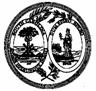  State of South Carolina EMERGENCY     Request for Proposal   State of South Carolina EMERGENCY     Request for Proposal   Solicitation: Date Issued: Procurement Officer: Phone: E-Mail Address: Solicitation: Date Issued: Procurement Officer: Phone: E-Mail Address: SCDHEC-TKC-9/22/20  9 / 4 / 2020  Tripp Clark 803-898-3485 clarkhc@dhec.sc.gov SCDHEC-TKC-9/22/20  9 / 4 / 2020  Tripp Clark 803-898-3485 clarkhc@dhec.sc.gov   DESCRIPTION:  Saliva-based COVID Testing Services    DESCRIPTION:  Saliva-based COVID Testing Services    DESCRIPTION:  Saliva-based COVID Testing Services    DESCRIPTION:  Saliva-based COVID Testing Services    DESCRIPTION:  Saliva-based COVID Testing Services    DESCRIPTION:  Saliva-based COVID Testing Services    DESCRIPTION:  Saliva-based COVID Testing Services   USING GOVERNMENTAL UNIT:  SC Dept of Health & Environmental Control    USING GOVERNMENTAL UNIT:  SC Dept of Health & Environmental Control    USING GOVERNMENTAL UNIT:  SC Dept of Health & Environmental Control    USING GOVERNMENTAL UNIT:  SC Dept of Health & Environmental Control    USING GOVERNMENTAL UNIT:  SC Dept of Health & Environmental Control    USING GOVERNMENTAL UNIT:  SC Dept of Health & Environmental Control    USING GOVERNMENTAL UNIT:  SC Dept of Health & Environmental Control   The Term "Offer" Means Your "Bid" or "Proposal". Your offer must be submitted by email to:clarkhc@dhec.sc.gov(See Page 3 for Instructions)THERE WILL BE NO FORMAL BID OPENING The Term "Offer" Means Your "Bid" or "Proposal". Your offer must be submitted by email to:clarkhc@dhec.sc.gov(See Page 3 for Instructions)THERE WILL BE NO FORMAL BID OPENING The Term "Offer" Means Your "Bid" or "Proposal". Your offer must be submitted by email to:clarkhc@dhec.sc.gov(See Page 3 for Instructions)THERE WILL BE NO FORMAL BID OPENING The Term "Offer" Means Your "Bid" or "Proposal". Your offer must be submitted by email to:clarkhc@dhec.sc.gov(See Page 3 for Instructions)THERE WILL BE NO FORMAL BID OPENING The Term "Offer" Means Your "Bid" or "Proposal". Your offer must be submitted by email to:clarkhc@dhec.sc.gov(See Page 3 for Instructions)THERE WILL BE NO FORMAL BID OPENING The Term "Offer" Means Your "Bid" or "Proposal". Your offer must be submitted by email to:clarkhc@dhec.sc.gov(See Page 3 for Instructions)THERE WILL BE NO FORMAL BID OPENING The Term "Offer" Means Your "Bid" or "Proposal". Your offer must be submitted by email to:clarkhc@dhec.sc.gov(See Page 3 for Instructions)THERE WILL BE NO FORMAL BID OPENING SUBMIT OFFER BY (Opening Date/Time):  9 / 22 / 2020 - 2:30 PM ET   (See "Deadline For Submission Of Offer" provision)  SUBMIT OFFER BY (Opening Date/Time):  9 / 22 / 2020 - 2:30 PM ET   (See "Deadline For Submission Of Offer" provision)  SUBMIT OFFER BY (Opening Date/Time):  9 / 22 / 2020 - 2:30 PM ET   (See "Deadline For Submission Of Offer" provision)  SUBMIT OFFER BY (Opening Date/Time):  9 / 22 / 2020 - 2:30 PM ET   (See "Deadline For Submission Of Offer" provision)  SUBMIT OFFER BY (Opening Date/Time):  9 / 22 / 2020 - 2:30 PM ET   (See "Deadline For Submission Of Offer" provision)  SUBMIT OFFER BY (Opening Date/Time):  9 / 22 / 2020 - 2:30 PM ET   (See "Deadline For Submission Of Offer" provision)  SUBMIT OFFER BY (Opening Date/Time):  9 / 22 / 2020 - 2:30 PM ET   (See "Deadline For Submission Of Offer" provision)  QUESTIONS MUST BE RECEIVED BY:   9 / 14 / 2020 – 5:00 PM ET  (See "Questions From Offerors" provision)  QUESTIONS MUST BE RECEIVED BY:   9 / 14 / 2020 – 5:00 PM ET  (See "Questions From Offerors" provision)  QUESTIONS MUST BE RECEIVED BY:   9 / 14 / 2020 – 5:00 PM ET  (See "Questions From Offerors" provision)  QUESTIONS MUST BE RECEIVED BY:   9 / 14 / 2020 – 5:00 PM ET  (See "Questions From Offerors" provision)  QUESTIONS MUST BE RECEIVED BY:   9 / 14 / 2020 – 5:00 PM ET  (See "Questions From Offerors" provision)  QUESTIONS MUST BE RECEIVED BY:   9 / 14 / 2020 – 5:00 PM ET  (See "Questions From Offerors" provision)  QUESTIONS MUST BE RECEIVED BY:   9 / 14 / 2020 – 5:00 PM ET  (See "Questions From Offerors" provision)  NUMBER OF COPIES TO BE SUBMITTED:  One NUMBER OF COPIES TO BE SUBMITTED:  One NUMBER OF COPIES TO BE SUBMITTED:  One NUMBER OF COPIES TO BE SUBMITTED:  One NUMBER OF COPIES TO BE SUBMITTED:  One NUMBER OF COPIES TO BE SUBMITTED:  One NUMBER OF COPIES TO BE SUBMITTED:  One CONFERENCE TYPE: Not Applicable  DATE & TIME:     (As appropriate, see "Conferences - Pre-Bid/Proposal" & "Site Visit" provisions) CONFERENCE TYPE: Not Applicable  DATE & TIME:     (As appropriate, see "Conferences - Pre-Bid/Proposal" & "Site Visit" provisions) CONFERENCE TYPE: Not Applicable  DATE & TIME:     (As appropriate, see "Conferences - Pre-Bid/Proposal" & "Site Visit" provisions) CONFERENCE TYPE: Not Applicable  DATE & TIME:     (As appropriate, see "Conferences - Pre-Bid/Proposal" & "Site Visit" provisions) LOCATION: Not Applicable  LOCATION: Not Applicable  LOCATION: Not Applicable   AWARD & AMENDMENTSAward will be posted on September 24, 2020. The award, this solicitation, any amendments, and any related notices will be posted at the following web address: https://www.scdhec.gov/about-dhec/dhec-procurement-servicesAward will be posted on September 24, 2020. The award, this solicitation, any amendments, and any related notices will be posted at the following web address: https://www.scdhec.gov/about-dhec/dhec-procurement-servicesAward will be posted on September 24, 2020. The award, this solicitation, any amendments, and any related notices will be posted at the following web address: https://www.scdhec.gov/about-dhec/dhec-procurement-servicesAward will be posted on September 24, 2020. The award, this solicitation, any amendments, and any related notices will be posted at the following web address: https://www.scdhec.gov/about-dhec/dhec-procurement-servicesAward will be posted on September 24, 2020. The award, this solicitation, any amendments, and any related notices will be posted at the following web address: https://www.scdhec.gov/about-dhec/dhec-procurement-servicesAward will be posted on September 24, 2020. The award, this solicitation, any amendments, and any related notices will be posted at the following web address: https://www.scdhec.gov/about-dhec/dhec-procurement-services You must submit a signed copy of this form with Your Offer. By signing, You agree to be bound by the terms of the Solicitation. You agree to hold Your Offer open for a minimum of thirty (30) calendar days after the Opening Date. (See "Signing Your Offer" provision.) You must submit a signed copy of this form with Your Offer. By signing, You agree to be bound by the terms of the Solicitation. You agree to hold Your Offer open for a minimum of thirty (30) calendar days after the Opening Date. (See "Signing Your Offer" provision.) You must submit a signed copy of this form with Your Offer. By signing, You agree to be bound by the terms of the Solicitation. You agree to hold Your Offer open for a minimum of thirty (30) calendar days after the Opening Date. (See "Signing Your Offer" provision.) You must submit a signed copy of this form with Your Offer. By signing, You agree to be bound by the terms of the Solicitation. You agree to hold Your Offer open for a minimum of thirty (30) calendar days after the Opening Date. (See "Signing Your Offer" provision.) You must submit a signed copy of this form with Your Offer. By signing, You agree to be bound by the terms of the Solicitation. You agree to hold Your Offer open for a minimum of thirty (30) calendar days after the Opening Date. (See "Signing Your Offer" provision.) You must submit a signed copy of this form with Your Offer. By signing, You agree to be bound by the terms of the Solicitation. You agree to hold Your Offer open for a minimum of thirty (30) calendar days after the Opening Date. (See "Signing Your Offer" provision.) You must submit a signed copy of this form with Your Offer. By signing, You agree to be bound by the terms of the Solicitation. You agree to hold Your Offer open for a minimum of thirty (30) calendar days after the Opening Date. (See "Signing Your Offer" provision.) NAME OF OFFEROR (full legal name of business submitting the offer) NAME OF OFFEROR (full legal name of business submitting the offer)Any award issued will be issued to, and the contract will be formed with, the entity identified as the Offeror. The entity named as the offeror must be a single and distinct legal entity. Do not use the name of a branch office or a division of a larger entity if the branch or division is not a separate legal entity, i.e., a separate corporation, partnership, sole proprietorship, etc.Any award issued will be issued to, and the contract will be formed with, the entity identified as the Offeror. The entity named as the offeror must be a single and distinct legal entity. Do not use the name of a branch office or a division of a larger entity if the branch or division is not a separate legal entity, i.e., a separate corporation, partnership, sole proprietorship, etc.Any award issued will be issued to, and the contract will be formed with, the entity identified as the Offeror. The entity named as the offeror must be a single and distinct legal entity. Do not use the name of a branch office or a division of a larger entity if the branch or division is not a separate legal entity, i.e., a separate corporation, partnership, sole proprietorship, etc.Any award issued will be issued to, and the contract will be formed with, the entity identified as the Offeror. The entity named as the offeror must be a single and distinct legal entity. Do not use the name of a branch office or a division of a larger entity if the branch or division is not a separate legal entity, i.e., a separate corporation, partnership, sole proprietorship, etc.Any award issued will be issued to, and the contract will be formed with, the entity identified as the Offeror. The entity named as the offeror must be a single and distinct legal entity. Do not use the name of a branch office or a division of a larger entity if the branch or division is not a separate legal entity, i.e., a separate corporation, partnership, sole proprietorship, etc. AUTHORIZED SIGNATURE (Person must be authorized to submit binding offer to contract on behalf of Offeror.) AUTHORIZED SIGNATURE (Person must be authorized to submit binding offer to contract on behalf of Offeror.)DATE SIGNEDDATE SIGNEDDATE SIGNEDDATE SIGNEDDATE SIGNED TITLE (business title of person signing above) TITLE (business title of person signing above) STATE VENDOR NO. (Register to Obtain S.C. Vendor No. at www.procurement.sc.gov) STATE VENDOR NO. (Register to Obtain S.C. Vendor No. at www.procurement.sc.gov) STATE VENDOR NO. (Register to Obtain S.C. Vendor No. at www.procurement.sc.gov) STATE VENDOR NO. (Register to Obtain S.C. Vendor No. at www.procurement.sc.gov) STATE VENDOR NO. (Register to Obtain S.C. Vendor No. at www.procurement.sc.gov) PRINTED NAME (printed name of person signing above) PRINTED NAME (printed name of person signing above) STATE OF INCORPORATION (If you are a corporation, identify the state of incorporation.) STATE OF INCORPORATION (If you are a corporation, identify the state of incorporation.) STATE OF INCORPORATION (If you are a corporation, identify the state of incorporation.) STATE OF INCORPORATION (If you are a corporation, identify the state of incorporation.) STATE OF INCORPORATION (If you are a corporation, identify the state of incorporation.)  OFFEROR'S TYPE OF ENTITY: (Check one) (See "Signing Your Offer" provision.)  ___ Sole Proprietorship ___ Partnership ___ Other_____________________________ ___ Corporate entity (not tax-exempt) ___ Corporation (tax-exempt) ___ Government entity (federal, state, or local)  OFFEROR'S TYPE OF ENTITY: (Check one) (See "Signing Your Offer" provision.)  ___ Sole Proprietorship ___ Partnership ___ Other_____________________________ ___ Corporate entity (not tax-exempt) ___ Corporation (tax-exempt) ___ Government entity (federal, state, or local)  OFFEROR'S TYPE OF ENTITY: (Check one) (See "Signing Your Offer" provision.)  ___ Sole Proprietorship ___ Partnership ___ Other_____________________________ ___ Corporate entity (not tax-exempt) ___ Corporation (tax-exempt) ___ Government entity (federal, state, or local)  OFFEROR'S TYPE OF ENTITY: (Check one) (See "Signing Your Offer" provision.)  ___ Sole Proprietorship ___ Partnership ___ Other_____________________________ ___ Corporate entity (not tax-exempt) ___ Corporation (tax-exempt) ___ Government entity (federal, state, or local)  OFFEROR'S TYPE OF ENTITY: (Check one) (See "Signing Your Offer" provision.)  ___ Sole Proprietorship ___ Partnership ___ Other_____________________________ ___ Corporate entity (not tax-exempt) ___ Corporation (tax-exempt) ___ Government entity (federal, state, or local)  OFFEROR'S TYPE OF ENTITY: (Check one) (See "Signing Your Offer" provision.)  ___ Sole Proprietorship ___ Partnership ___ Other_____________________________ ___ Corporate entity (not tax-exempt) ___ Corporation (tax-exempt) ___ Government entity (federal, state, or local)  OFFEROR'S TYPE OF ENTITY: (Check one) (See "Signing Your Offer" provision.)  ___ Sole Proprietorship ___ Partnership ___ Other_____________________________ ___ Corporate entity (not tax-exempt) ___ Corporation (tax-exempt) ___ Government entity (federal, state, or local)HOME OFFICE ADDRESS (Address for offeror's home office / principal place of business)HOME OFFICE ADDRESS (Address for offeror's home office / principal place of business)HOME OFFICE ADDRESS (Address for offeror's home office / principal place of business)HOME OFFICE ADDRESS (Address for offeror's home office / principal place of business)HOME OFFICE ADDRESS (Address for offeror's home office / principal place of business)HOME OFFICE ADDRESS (Address for offeror's home office / principal place of business)HOME OFFICE ADDRESS (Address for offeror's home office / principal place of business)HOME OFFICE ADDRESS (Address for offeror's home office / principal place of business)NOTICE ADDRESS (Address to which all procurement and contract related notices should be sent.) (See "Notice" clause)_________________________________________________  Area Code - Number - Extension Facsimile_________________________________________________  E-mail AddressNOTICE ADDRESS (Address to which all procurement and contract related notices should be sent.) (See "Notice" clause)_________________________________________________  Area Code - Number - Extension Facsimile_________________________________________________  E-mail AddressNOTICE ADDRESS (Address to which all procurement and contract related notices should be sent.) (See "Notice" clause)_________________________________________________  Area Code - Number - Extension Facsimile_________________________________________________  E-mail AddressNOTICE ADDRESS (Address to which all procurement and contract related notices should be sent.) (See "Notice" clause)_________________________________________________  Area Code - Number - Extension Facsimile_________________________________________________  E-mail AddressNOTICE ADDRESS (Address to which all procurement and contract related notices should be sent.) (See "Notice" clause)_________________________________________________  Area Code - Number - Extension Facsimile_________________________________________________  E-mail AddressNOTICE ADDRESS (Address to which all procurement and contract related notices should be sent.) (See "Notice" clause)_________________________________________________  Area Code - Number - Extension Facsimile_________________________________________________  E-mail AddressNOTICE ADDRESS (Address to which all procurement and contract related notices should be sent.) (See "Notice" clause)_________________________________________________  Area Code - Number - Extension Facsimile_________________________________________________  E-mail AddressNOTICE ADDRESS (Address to which all procurement and contract related notices should be sent.) (See "Notice" clause)_________________________________________________  Area Code - Number - Extension Facsimile_________________________________________________  E-mail AddressNOTICE ADDRESS (Address to which all procurement and contract related notices should be sent.) (See "Notice" clause)_________________________________________________  Area Code - Number - Extension Facsimile_________________________________________________  E-mail AddressNOTICE ADDRESS (Address to which all procurement and contract related notices should be sent.) (See "Notice" clause)_________________________________________________  Area Code - Number - Extension Facsimile_________________________________________________  E-mail Address PAYMENT ADDRESS (Address to which payments will be sent.) (See "Payment" clause)____Payment Address same as Home Office Address____Payment Address same as Notice Address   (check only one) PAYMENT ADDRESS (Address to which payments will be sent.) (See "Payment" clause)____Payment Address same as Home Office Address____Payment Address same as Notice Address   (check only one) PAYMENT ADDRESS (Address to which payments will be sent.) (See "Payment" clause)____Payment Address same as Home Office Address____Payment Address same as Notice Address   (check only one) PAYMENT ADDRESS (Address to which payments will be sent.) (See "Payment" clause)____Payment Address same as Home Office Address____Payment Address same as Notice Address   (check only one) PAYMENT ADDRESS (Address to which payments will be sent.) (See "Payment" clause)____Payment Address same as Home Office Address____Payment Address same as Notice Address   (check only one) PAYMENT ADDRESS (Address to which payments will be sent.) (See "Payment" clause)____Payment Address same as Home Office Address____Payment Address same as Notice Address   (check only one) PAYMENT ADDRESS (Address to which payments will be sent.) (See "Payment" clause)____Payment Address same as Home Office Address____Payment Address same as Notice Address   (check only one) PAYMENT ADDRESS (Address to which payments will be sent.) (See "Payment" clause)____Payment Address same as Home Office Address____Payment Address same as Notice Address   (check only one)ORDER ADDRESS (Address to which purchase orders will be sent) (See "Purchase Orders and "Contract Documents" clauses)____Order Address same as Home Office Address____Order Address same as Notice Address   (check only one)ORDER ADDRESS (Address to which purchase orders will be sent) (See "Purchase Orders and "Contract Documents" clauses)____Order Address same as Home Office Address____Order Address same as Notice Address   (check only one)ORDER ADDRESS (Address to which purchase orders will be sent) (See "Purchase Orders and "Contract Documents" clauses)____Order Address same as Home Office Address____Order Address same as Notice Address   (check only one)ORDER ADDRESS (Address to which purchase orders will be sent) (See "Purchase Orders and "Contract Documents" clauses)____Order Address same as Home Office Address____Order Address same as Notice Address   (check only one)ORDER ADDRESS (Address to which purchase orders will be sent) (See "Purchase Orders and "Contract Documents" clauses)____Order Address same as Home Office Address____Order Address same as Notice Address   (check only one)ORDER ADDRESS (Address to which purchase orders will be sent) (See "Purchase Orders and "Contract Documents" clauses)____Order Address same as Home Office Address____Order Address same as Notice Address   (check only one)ORDER ADDRESS (Address to which purchase orders will be sent) (See "Purchase Orders and "Contract Documents" clauses)____Order Address same as Home Office Address____Order Address same as Notice Address   (check only one)ORDER ADDRESS (Address to which purchase orders will be sent) (See "Purchase Orders and "Contract Documents" clauses)____Order Address same as Home Office Address____Order Address same as Notice Address   (check only one)ORDER ADDRESS (Address to which purchase orders will be sent) (See "Purchase Orders and "Contract Documents" clauses)____Order Address same as Home Office Address____Order Address same as Notice Address   (check only one)ORDER ADDRESS (Address to which purchase orders will be sent) (See "Purchase Orders and "Contract Documents" clauses)____Order Address same as Home Office Address____Order Address same as Notice Address   (check only one) ACKNOWLEDGMENT OF AMENDMENTSOfferors acknowledges receipt of amendments by indicating amendment number and its date of issue. (See "Amendments to Solicitation" Provision) ACKNOWLEDGMENT OF AMENDMENTSOfferors acknowledges receipt of amendments by indicating amendment number and its date of issue. (See "Amendments to Solicitation" Provision) ACKNOWLEDGMENT OF AMENDMENTSOfferors acknowledges receipt of amendments by indicating amendment number and its date of issue. (See "Amendments to Solicitation" Provision) ACKNOWLEDGMENT OF AMENDMENTSOfferors acknowledges receipt of amendments by indicating amendment number and its date of issue. (See "Amendments to Solicitation" Provision) ACKNOWLEDGMENT OF AMENDMENTSOfferors acknowledges receipt of amendments by indicating amendment number and its date of issue. (See "Amendments to Solicitation" Provision) ACKNOWLEDGMENT OF AMENDMENTSOfferors acknowledges receipt of amendments by indicating amendment number and its date of issue. (See "Amendments to Solicitation" Provision) ACKNOWLEDGMENT OF AMENDMENTSOfferors acknowledges receipt of amendments by indicating amendment number and its date of issue. (See "Amendments to Solicitation" Provision) ACKNOWLEDGMENT OF AMENDMENTSOfferors acknowledges receipt of amendments by indicating amendment number and its date of issue. (See "Amendments to Solicitation" Provision) ACKNOWLEDGMENT OF AMENDMENTSOfferors acknowledges receipt of amendments by indicating amendment number and its date of issue. (See "Amendments to Solicitation" Provision) ACKNOWLEDGMENT OF AMENDMENTSOfferors acknowledges receipt of amendments by indicating amendment number and its date of issue. (See "Amendments to Solicitation" Provision) ACKNOWLEDGMENT OF AMENDMENTSOfferors acknowledges receipt of amendments by indicating amendment number and its date of issue. (See "Amendments to Solicitation" Provision) ACKNOWLEDGMENT OF AMENDMENTSOfferors acknowledges receipt of amendments by indicating amendment number and its date of issue. (See "Amendments to Solicitation" Provision) ACKNOWLEDGMENT OF AMENDMENTSOfferors acknowledges receipt of amendments by indicating amendment number and its date of issue. (See "Amendments to Solicitation" Provision) ACKNOWLEDGMENT OF AMENDMENTSOfferors acknowledges receipt of amendments by indicating amendment number and its date of issue. (See "Amendments to Solicitation" Provision) ACKNOWLEDGMENT OF AMENDMENTSOfferors acknowledges receipt of amendments by indicating amendment number and its date of issue. (See "Amendments to Solicitation" Provision) ACKNOWLEDGMENT OF AMENDMENTSOfferors acknowledges receipt of amendments by indicating amendment number and its date of issue. (See "Amendments to Solicitation" Provision) ACKNOWLEDGMENT OF AMENDMENTSOfferors acknowledges receipt of amendments by indicating amendment number and its date of issue. (See "Amendments to Solicitation" Provision) ACKNOWLEDGMENT OF AMENDMENTSOfferors acknowledges receipt of amendments by indicating amendment number and its date of issue. (See "Amendments to Solicitation" Provision)Amendment No.Amendment Issue DateAmendment Issue DateAmendment No.Amendment No.Amendment No.Amendment Issue DateAmendment Issue DateAmendment No.Amendment No.Amendment Issue DateAmendment Issue DateAmendment Issue DateAmendment No.Amendment No.Amendment Issue DateAmendment Issue DateAmendment Issue Date DISCOUNT FOR PROMPT PAYMENT(See "Discount for Prompt Payment" clause) DISCOUNT FOR PROMPT PAYMENT(See "Discount for Prompt Payment" clause)10 Calendar Days (%)10 Calendar Days (%)10 Calendar Days (%)10 Calendar Days (%)10 Calendar Days (%)20 Calendar Days (%)20 Calendar Days (%)30 Calendar Days (%)30 Calendar Days (%)30 Calendar Days (%)30 Calendar Days (%)30 Calendar Days (%)_____Calendar Days (%)_____Calendar Days (%)_____Calendar Days (%)_____Calendar Days (%) PREFERENCES - A NOTICE TO VENDORS (SEP. 2009): On June 16, 2009, the South Carolina General Assembly rewrote the law governing preferences available to in-state vendors, vendors using in-state subcontractors, and vendors selling in-state or US end products. This law appears in Section 11-35-1524 of the South Carolina Code of Laws. A summary of the new preferences is available at www.procurement.sc.gov/preferences .  ALL THE PREFERENCES MUST BE CLAIMED AND ARE APPLIED BY LINE ITEM, REGARDLESS OF WHETHER AWARD IS MADE BY ITEM OR LOT. VENDORS ARE CAUTIONED TO CAREFULLY REVIEW THE STATUTE BEFORE CLAIMING ANY PREFERENCES. THE REQUIREMENTS TO QUALIFY HAVE CHANGED. IF YOU REQUEST A PREFERENCE, YOU ARE CERTIFYING THAT YOUR OFFER QUALIFIES FOR THE PREFERENCE YOU'VE CLAIMED. IMPROPERLY REQUESTING A PREFERENCE CAN HAVE SERIOUS CONSEQUENCES.  [11-35-1524(E)(4)&(6)] PREFERENCES - A NOTICE TO VENDORS (SEP. 2009): On June 16, 2009, the South Carolina General Assembly rewrote the law governing preferences available to in-state vendors, vendors using in-state subcontractors, and vendors selling in-state or US end products. This law appears in Section 11-35-1524 of the South Carolina Code of Laws. A summary of the new preferences is available at www.procurement.sc.gov/preferences .  ALL THE PREFERENCES MUST BE CLAIMED AND ARE APPLIED BY LINE ITEM, REGARDLESS OF WHETHER AWARD IS MADE BY ITEM OR LOT. VENDORS ARE CAUTIONED TO CAREFULLY REVIEW THE STATUTE BEFORE CLAIMING ANY PREFERENCES. THE REQUIREMENTS TO QUALIFY HAVE CHANGED. IF YOU REQUEST A PREFERENCE, YOU ARE CERTIFYING THAT YOUR OFFER QUALIFIES FOR THE PREFERENCE YOU'VE CLAIMED. IMPROPERLY REQUESTING A PREFERENCE CAN HAVE SERIOUS CONSEQUENCES.  [11-35-1524(E)(4)&(6)] PREFERENCES - A NOTICE TO VENDORS (SEP. 2009): On June 16, 2009, the South Carolina General Assembly rewrote the law governing preferences available to in-state vendors, vendors using in-state subcontractors, and vendors selling in-state or US end products. This law appears in Section 11-35-1524 of the South Carolina Code of Laws. A summary of the new preferences is available at www.procurement.sc.gov/preferences .  ALL THE PREFERENCES MUST BE CLAIMED AND ARE APPLIED BY LINE ITEM, REGARDLESS OF WHETHER AWARD IS MADE BY ITEM OR LOT. VENDORS ARE CAUTIONED TO CAREFULLY REVIEW THE STATUTE BEFORE CLAIMING ANY PREFERENCES. THE REQUIREMENTS TO QUALIFY HAVE CHANGED. IF YOU REQUEST A PREFERENCE, YOU ARE CERTIFYING THAT YOUR OFFER QUALIFIES FOR THE PREFERENCE YOU'VE CLAIMED. IMPROPERLY REQUESTING A PREFERENCE CAN HAVE SERIOUS CONSEQUENCES.  [11-35-1524(E)(4)&(6)] PREFERENCES - A NOTICE TO VENDORS (SEP. 2009): On June 16, 2009, the South Carolina General Assembly rewrote the law governing preferences available to in-state vendors, vendors using in-state subcontractors, and vendors selling in-state or US end products. This law appears in Section 11-35-1524 of the South Carolina Code of Laws. A summary of the new preferences is available at www.procurement.sc.gov/preferences .  ALL THE PREFERENCES MUST BE CLAIMED AND ARE APPLIED BY LINE ITEM, REGARDLESS OF WHETHER AWARD IS MADE BY ITEM OR LOT. VENDORS ARE CAUTIONED TO CAREFULLY REVIEW THE STATUTE BEFORE CLAIMING ANY PREFERENCES. THE REQUIREMENTS TO QUALIFY HAVE CHANGED. IF YOU REQUEST A PREFERENCE, YOU ARE CERTIFYING THAT YOUR OFFER QUALIFIES FOR THE PREFERENCE YOU'VE CLAIMED. IMPROPERLY REQUESTING A PREFERENCE CAN HAVE SERIOUS CONSEQUENCES.  [11-35-1524(E)(4)&(6)] PREFERENCES - A NOTICE TO VENDORS (SEP. 2009): On June 16, 2009, the South Carolina General Assembly rewrote the law governing preferences available to in-state vendors, vendors using in-state subcontractors, and vendors selling in-state or US end products. This law appears in Section 11-35-1524 of the South Carolina Code of Laws. A summary of the new preferences is available at www.procurement.sc.gov/preferences .  ALL THE PREFERENCES MUST BE CLAIMED AND ARE APPLIED BY LINE ITEM, REGARDLESS OF WHETHER AWARD IS MADE BY ITEM OR LOT. VENDORS ARE CAUTIONED TO CAREFULLY REVIEW THE STATUTE BEFORE CLAIMING ANY PREFERENCES. THE REQUIREMENTS TO QUALIFY HAVE CHANGED. IF YOU REQUEST A PREFERENCE, YOU ARE CERTIFYING THAT YOUR OFFER QUALIFIES FOR THE PREFERENCE YOU'VE CLAIMED. IMPROPERLY REQUESTING A PREFERENCE CAN HAVE SERIOUS CONSEQUENCES.  [11-35-1524(E)(4)&(6)] PREFERENCES - A NOTICE TO VENDORS (SEP. 2009): On June 16, 2009, the South Carolina General Assembly rewrote the law governing preferences available to in-state vendors, vendors using in-state subcontractors, and vendors selling in-state or US end products. This law appears in Section 11-35-1524 of the South Carolina Code of Laws. A summary of the new preferences is available at www.procurement.sc.gov/preferences .  ALL THE PREFERENCES MUST BE CLAIMED AND ARE APPLIED BY LINE ITEM, REGARDLESS OF WHETHER AWARD IS MADE BY ITEM OR LOT. VENDORS ARE CAUTIONED TO CAREFULLY REVIEW THE STATUTE BEFORE CLAIMING ANY PREFERENCES. THE REQUIREMENTS TO QUALIFY HAVE CHANGED. IF YOU REQUEST A PREFERENCE, YOU ARE CERTIFYING THAT YOUR OFFER QUALIFIES FOR THE PREFERENCE YOU'VE CLAIMED. IMPROPERLY REQUESTING A PREFERENCE CAN HAVE SERIOUS CONSEQUENCES.  [11-35-1524(E)(4)&(6)] PREFERENCES - A NOTICE TO VENDORS (SEP. 2009): On June 16, 2009, the South Carolina General Assembly rewrote the law governing preferences available to in-state vendors, vendors using in-state subcontractors, and vendors selling in-state or US end products. This law appears in Section 11-35-1524 of the South Carolina Code of Laws. A summary of the new preferences is available at www.procurement.sc.gov/preferences .  ALL THE PREFERENCES MUST BE CLAIMED AND ARE APPLIED BY LINE ITEM, REGARDLESS OF WHETHER AWARD IS MADE BY ITEM OR LOT. VENDORS ARE CAUTIONED TO CAREFULLY REVIEW THE STATUTE BEFORE CLAIMING ANY PREFERENCES. THE REQUIREMENTS TO QUALIFY HAVE CHANGED. IF YOU REQUEST A PREFERENCE, YOU ARE CERTIFYING THAT YOUR OFFER QUALIFIES FOR THE PREFERENCE YOU'VE CLAIMED. IMPROPERLY REQUESTING A PREFERENCE CAN HAVE SERIOUS CONSEQUENCES.  [11-35-1524(E)(4)&(6)] PREFERENCES - A NOTICE TO VENDORS (SEP. 2009): On June 16, 2009, the South Carolina General Assembly rewrote the law governing preferences available to in-state vendors, vendors using in-state subcontractors, and vendors selling in-state or US end products. This law appears in Section 11-35-1524 of the South Carolina Code of Laws. A summary of the new preferences is available at www.procurement.sc.gov/preferences .  ALL THE PREFERENCES MUST BE CLAIMED AND ARE APPLIED BY LINE ITEM, REGARDLESS OF WHETHER AWARD IS MADE BY ITEM OR LOT. VENDORS ARE CAUTIONED TO CAREFULLY REVIEW THE STATUTE BEFORE CLAIMING ANY PREFERENCES. THE REQUIREMENTS TO QUALIFY HAVE CHANGED. IF YOU REQUEST A PREFERENCE, YOU ARE CERTIFYING THAT YOUR OFFER QUALIFIES FOR THE PREFERENCE YOU'VE CLAIMED. IMPROPERLY REQUESTING A PREFERENCE CAN HAVE SERIOUS CONSEQUENCES.  [11-35-1524(E)(4)&(6)] PREFERENCES - A NOTICE TO VENDORS (SEP. 2009): On June 16, 2009, the South Carolina General Assembly rewrote the law governing preferences available to in-state vendors, vendors using in-state subcontractors, and vendors selling in-state or US end products. This law appears in Section 11-35-1524 of the South Carolina Code of Laws. A summary of the new preferences is available at www.procurement.sc.gov/preferences .  ALL THE PREFERENCES MUST BE CLAIMED AND ARE APPLIED BY LINE ITEM, REGARDLESS OF WHETHER AWARD IS MADE BY ITEM OR LOT. VENDORS ARE CAUTIONED TO CAREFULLY REVIEW THE STATUTE BEFORE CLAIMING ANY PREFERENCES. THE REQUIREMENTS TO QUALIFY HAVE CHANGED. IF YOU REQUEST A PREFERENCE, YOU ARE CERTIFYING THAT YOUR OFFER QUALIFIES FOR THE PREFERENCE YOU'VE CLAIMED. IMPROPERLY REQUESTING A PREFERENCE CAN HAVE SERIOUS CONSEQUENCES.  [11-35-1524(E)(4)&(6)] PREFERENCES - A NOTICE TO VENDORS (SEP. 2009): On June 16, 2009, the South Carolina General Assembly rewrote the law governing preferences available to in-state vendors, vendors using in-state subcontractors, and vendors selling in-state or US end products. This law appears in Section 11-35-1524 of the South Carolina Code of Laws. A summary of the new preferences is available at www.procurement.sc.gov/preferences .  ALL THE PREFERENCES MUST BE CLAIMED AND ARE APPLIED BY LINE ITEM, REGARDLESS OF WHETHER AWARD IS MADE BY ITEM OR LOT. VENDORS ARE CAUTIONED TO CAREFULLY REVIEW THE STATUTE BEFORE CLAIMING ANY PREFERENCES. THE REQUIREMENTS TO QUALIFY HAVE CHANGED. IF YOU REQUEST A PREFERENCE, YOU ARE CERTIFYING THAT YOUR OFFER QUALIFIES FOR THE PREFERENCE YOU'VE CLAIMED. IMPROPERLY REQUESTING A PREFERENCE CAN HAVE SERIOUS CONSEQUENCES.  [11-35-1524(E)(4)&(6)] PREFERENCES - A NOTICE TO VENDORS (SEP. 2009): On June 16, 2009, the South Carolina General Assembly rewrote the law governing preferences available to in-state vendors, vendors using in-state subcontractors, and vendors selling in-state or US end products. This law appears in Section 11-35-1524 of the South Carolina Code of Laws. A summary of the new preferences is available at www.procurement.sc.gov/preferences .  ALL THE PREFERENCES MUST BE CLAIMED AND ARE APPLIED BY LINE ITEM, REGARDLESS OF WHETHER AWARD IS MADE BY ITEM OR LOT. VENDORS ARE CAUTIONED TO CAREFULLY REVIEW THE STATUTE BEFORE CLAIMING ANY PREFERENCES. THE REQUIREMENTS TO QUALIFY HAVE CHANGED. IF YOU REQUEST A PREFERENCE, YOU ARE CERTIFYING THAT YOUR OFFER QUALIFIES FOR THE PREFERENCE YOU'VE CLAIMED. IMPROPERLY REQUESTING A PREFERENCE CAN HAVE SERIOUS CONSEQUENCES.  [11-35-1524(E)(4)&(6)] PREFERENCES - A NOTICE TO VENDORS (SEP. 2009): On June 16, 2009, the South Carolina General Assembly rewrote the law governing preferences available to in-state vendors, vendors using in-state subcontractors, and vendors selling in-state or US end products. This law appears in Section 11-35-1524 of the South Carolina Code of Laws. A summary of the new preferences is available at www.procurement.sc.gov/preferences .  ALL THE PREFERENCES MUST BE CLAIMED AND ARE APPLIED BY LINE ITEM, REGARDLESS OF WHETHER AWARD IS MADE BY ITEM OR LOT. VENDORS ARE CAUTIONED TO CAREFULLY REVIEW THE STATUTE BEFORE CLAIMING ANY PREFERENCES. THE REQUIREMENTS TO QUALIFY HAVE CHANGED. IF YOU REQUEST A PREFERENCE, YOU ARE CERTIFYING THAT YOUR OFFER QUALIFIES FOR THE PREFERENCE YOU'VE CLAIMED. IMPROPERLY REQUESTING A PREFERENCE CAN HAVE SERIOUS CONSEQUENCES.  [11-35-1524(E)(4)&(6)] PREFERENCES - A NOTICE TO VENDORS (SEP. 2009): On June 16, 2009, the South Carolina General Assembly rewrote the law governing preferences available to in-state vendors, vendors using in-state subcontractors, and vendors selling in-state or US end products. This law appears in Section 11-35-1524 of the South Carolina Code of Laws. A summary of the new preferences is available at www.procurement.sc.gov/preferences .  ALL THE PREFERENCES MUST BE CLAIMED AND ARE APPLIED BY LINE ITEM, REGARDLESS OF WHETHER AWARD IS MADE BY ITEM OR LOT. VENDORS ARE CAUTIONED TO CAREFULLY REVIEW THE STATUTE BEFORE CLAIMING ANY PREFERENCES. THE REQUIREMENTS TO QUALIFY HAVE CHANGED. IF YOU REQUEST A PREFERENCE, YOU ARE CERTIFYING THAT YOUR OFFER QUALIFIES FOR THE PREFERENCE YOU'VE CLAIMED. IMPROPERLY REQUESTING A PREFERENCE CAN HAVE SERIOUS CONSEQUENCES.  [11-35-1524(E)(4)&(6)] PREFERENCES - A NOTICE TO VENDORS (SEP. 2009): On June 16, 2009, the South Carolina General Assembly rewrote the law governing preferences available to in-state vendors, vendors using in-state subcontractors, and vendors selling in-state or US end products. This law appears in Section 11-35-1524 of the South Carolina Code of Laws. A summary of the new preferences is available at www.procurement.sc.gov/preferences .  ALL THE PREFERENCES MUST BE CLAIMED AND ARE APPLIED BY LINE ITEM, REGARDLESS OF WHETHER AWARD IS MADE BY ITEM OR LOT. VENDORS ARE CAUTIONED TO CAREFULLY REVIEW THE STATUTE BEFORE CLAIMING ANY PREFERENCES. THE REQUIREMENTS TO QUALIFY HAVE CHANGED. IF YOU REQUEST A PREFERENCE, YOU ARE CERTIFYING THAT YOUR OFFER QUALIFIES FOR THE PREFERENCE YOU'VE CLAIMED. IMPROPERLY REQUESTING A PREFERENCE CAN HAVE SERIOUS CONSEQUENCES.  [11-35-1524(E)(4)&(6)] PREFERENCES - A NOTICE TO VENDORS (SEP. 2009): On June 16, 2009, the South Carolina General Assembly rewrote the law governing preferences available to in-state vendors, vendors using in-state subcontractors, and vendors selling in-state or US end products. This law appears in Section 11-35-1524 of the South Carolina Code of Laws. A summary of the new preferences is available at www.procurement.sc.gov/preferences .  ALL THE PREFERENCES MUST BE CLAIMED AND ARE APPLIED BY LINE ITEM, REGARDLESS OF WHETHER AWARD IS MADE BY ITEM OR LOT. VENDORS ARE CAUTIONED TO CAREFULLY REVIEW THE STATUTE BEFORE CLAIMING ANY PREFERENCES. THE REQUIREMENTS TO QUALIFY HAVE CHANGED. IF YOU REQUEST A PREFERENCE, YOU ARE CERTIFYING THAT YOUR OFFER QUALIFIES FOR THE PREFERENCE YOU'VE CLAIMED. IMPROPERLY REQUESTING A PREFERENCE CAN HAVE SERIOUS CONSEQUENCES.  [11-35-1524(E)(4)&(6)] PREFERENCES - A NOTICE TO VENDORS (SEP. 2009): On June 16, 2009, the South Carolina General Assembly rewrote the law governing preferences available to in-state vendors, vendors using in-state subcontractors, and vendors selling in-state or US end products. This law appears in Section 11-35-1524 of the South Carolina Code of Laws. A summary of the new preferences is available at www.procurement.sc.gov/preferences .  ALL THE PREFERENCES MUST BE CLAIMED AND ARE APPLIED BY LINE ITEM, REGARDLESS OF WHETHER AWARD IS MADE BY ITEM OR LOT. VENDORS ARE CAUTIONED TO CAREFULLY REVIEW THE STATUTE BEFORE CLAIMING ANY PREFERENCES. THE REQUIREMENTS TO QUALIFY HAVE CHANGED. IF YOU REQUEST A PREFERENCE, YOU ARE CERTIFYING THAT YOUR OFFER QUALIFIES FOR THE PREFERENCE YOU'VE CLAIMED. IMPROPERLY REQUESTING A PREFERENCE CAN HAVE SERIOUS CONSEQUENCES.  [11-35-1524(E)(4)&(6)] PREFERENCES - A NOTICE TO VENDORS (SEP. 2009): On June 16, 2009, the South Carolina General Assembly rewrote the law governing preferences available to in-state vendors, vendors using in-state subcontractors, and vendors selling in-state or US end products. This law appears in Section 11-35-1524 of the South Carolina Code of Laws. A summary of the new preferences is available at www.procurement.sc.gov/preferences .  ALL THE PREFERENCES MUST BE CLAIMED AND ARE APPLIED BY LINE ITEM, REGARDLESS OF WHETHER AWARD IS MADE BY ITEM OR LOT. VENDORS ARE CAUTIONED TO CAREFULLY REVIEW THE STATUTE BEFORE CLAIMING ANY PREFERENCES. THE REQUIREMENTS TO QUALIFY HAVE CHANGED. IF YOU REQUEST A PREFERENCE, YOU ARE CERTIFYING THAT YOUR OFFER QUALIFIES FOR THE PREFERENCE YOU'VE CLAIMED. IMPROPERLY REQUESTING A PREFERENCE CAN HAVE SERIOUS CONSEQUENCES.  [11-35-1524(E)(4)&(6)] PREFERENCES - A NOTICE TO VENDORS (SEP. 2009): On June 16, 2009, the South Carolina General Assembly rewrote the law governing preferences available to in-state vendors, vendors using in-state subcontractors, and vendors selling in-state or US end products. This law appears in Section 11-35-1524 of the South Carolina Code of Laws. A summary of the new preferences is available at www.procurement.sc.gov/preferences .  ALL THE PREFERENCES MUST BE CLAIMED AND ARE APPLIED BY LINE ITEM, REGARDLESS OF WHETHER AWARD IS MADE BY ITEM OR LOT. VENDORS ARE CAUTIONED TO CAREFULLY REVIEW THE STATUTE BEFORE CLAIMING ANY PREFERENCES. THE REQUIREMENTS TO QUALIFY HAVE CHANGED. IF YOU REQUEST A PREFERENCE, YOU ARE CERTIFYING THAT YOUR OFFER QUALIFIES FOR THE PREFERENCE YOU'VE CLAIMED. IMPROPERLY REQUESTING A PREFERENCE CAN HAVE SERIOUS CONSEQUENCES.  [11-35-1524(E)(4)&(6)] PREFERENCES - ADDRESS AND PHONE OF IN-STATE OFFICE: Please provide the address and phone number for your in-state office in the space provided below. An in-state office is necessary to claim either the Resident Vendor Preference (11-35-1524(C)(1)(i)&(ii)) or the Resident Contractor Preference (11-35-1524(C)(1)(iii)). Accordingly, you must provide this information to qualify for the preference. An in-state office is not required, but can be beneficial, if you are claiming the Resident Subcontractor Preference (11-35-1524(D)).      Preferences do not apply per South Carolina Consolidated Procurement Code Section 11-35-1524, Part (E)(3).____In-State Office Address same as Home Office Address  ____In-State Office Address same as Notice Address   (check only one) PREFERENCES - ADDRESS AND PHONE OF IN-STATE OFFICE: Please provide the address and phone number for your in-state office in the space provided below. An in-state office is necessary to claim either the Resident Vendor Preference (11-35-1524(C)(1)(i)&(ii)) or the Resident Contractor Preference (11-35-1524(C)(1)(iii)). Accordingly, you must provide this information to qualify for the preference. An in-state office is not required, but can be beneficial, if you are claiming the Resident Subcontractor Preference (11-35-1524(D)).      Preferences do not apply per South Carolina Consolidated Procurement Code Section 11-35-1524, Part (E)(3).____In-State Office Address same as Home Office Address  ____In-State Office Address same as Notice Address   (check only one) PREFERENCES - ADDRESS AND PHONE OF IN-STATE OFFICE: Please provide the address and phone number for your in-state office in the space provided below. An in-state office is necessary to claim either the Resident Vendor Preference (11-35-1524(C)(1)(i)&(ii)) or the Resident Contractor Preference (11-35-1524(C)(1)(iii)). Accordingly, you must provide this information to qualify for the preference. An in-state office is not required, but can be beneficial, if you are claiming the Resident Subcontractor Preference (11-35-1524(D)).      Preferences do not apply per South Carolina Consolidated Procurement Code Section 11-35-1524, Part (E)(3).____In-State Office Address same as Home Office Address  ____In-State Office Address same as Notice Address   (check only one) PREFERENCES - ADDRESS AND PHONE OF IN-STATE OFFICE: Please provide the address and phone number for your in-state office in the space provided below. An in-state office is necessary to claim either the Resident Vendor Preference (11-35-1524(C)(1)(i)&(ii)) or the Resident Contractor Preference (11-35-1524(C)(1)(iii)). Accordingly, you must provide this information to qualify for the preference. An in-state office is not required, but can be beneficial, if you are claiming the Resident Subcontractor Preference (11-35-1524(D)).      Preferences do not apply per South Carolina Consolidated Procurement Code Section 11-35-1524, Part (E)(3).____In-State Office Address same as Home Office Address  ____In-State Office Address same as Notice Address   (check only one) PREFERENCES - ADDRESS AND PHONE OF IN-STATE OFFICE: Please provide the address and phone number for your in-state office in the space provided below. An in-state office is necessary to claim either the Resident Vendor Preference (11-35-1524(C)(1)(i)&(ii)) or the Resident Contractor Preference (11-35-1524(C)(1)(iii)). Accordingly, you must provide this information to qualify for the preference. An in-state office is not required, but can be beneficial, if you are claiming the Resident Subcontractor Preference (11-35-1524(D)).      Preferences do not apply per South Carolina Consolidated Procurement Code Section 11-35-1524, Part (E)(3).____In-State Office Address same as Home Office Address  ____In-State Office Address same as Notice Address   (check only one) PREFERENCES - ADDRESS AND PHONE OF IN-STATE OFFICE: Please provide the address and phone number for your in-state office in the space provided below. An in-state office is necessary to claim either the Resident Vendor Preference (11-35-1524(C)(1)(i)&(ii)) or the Resident Contractor Preference (11-35-1524(C)(1)(iii)). Accordingly, you must provide this information to qualify for the preference. An in-state office is not required, but can be beneficial, if you are claiming the Resident Subcontractor Preference (11-35-1524(D)).      Preferences do not apply per South Carolina Consolidated Procurement Code Section 11-35-1524, Part (E)(3).____In-State Office Address same as Home Office Address  ____In-State Office Address same as Notice Address   (check only one) PREFERENCES - ADDRESS AND PHONE OF IN-STATE OFFICE: Please provide the address and phone number for your in-state office in the space provided below. An in-state office is necessary to claim either the Resident Vendor Preference (11-35-1524(C)(1)(i)&(ii)) or the Resident Contractor Preference (11-35-1524(C)(1)(iii)). Accordingly, you must provide this information to qualify for the preference. An in-state office is not required, but can be beneficial, if you are claiming the Resident Subcontractor Preference (11-35-1524(D)).      Preferences do not apply per South Carolina Consolidated Procurement Code Section 11-35-1524, Part (E)(3).____In-State Office Address same as Home Office Address  ____In-State Office Address same as Notice Address   (check only one) PREFERENCES - ADDRESS AND PHONE OF IN-STATE OFFICE: Please provide the address and phone number for your in-state office in the space provided below. An in-state office is necessary to claim either the Resident Vendor Preference (11-35-1524(C)(1)(i)&(ii)) or the Resident Contractor Preference (11-35-1524(C)(1)(iii)). Accordingly, you must provide this information to qualify for the preference. An in-state office is not required, but can be beneficial, if you are claiming the Resident Subcontractor Preference (11-35-1524(D)).      Preferences do not apply per South Carolina Consolidated Procurement Code Section 11-35-1524, Part (E)(3).____In-State Office Address same as Home Office Address  ____In-State Office Address same as Notice Address   (check only one) PREFERENCES - ADDRESS AND PHONE OF IN-STATE OFFICE: Please provide the address and phone number for your in-state office in the space provided below. An in-state office is necessary to claim either the Resident Vendor Preference (11-35-1524(C)(1)(i)&(ii)) or the Resident Contractor Preference (11-35-1524(C)(1)(iii)). Accordingly, you must provide this information to qualify for the preference. An in-state office is not required, but can be beneficial, if you are claiming the Resident Subcontractor Preference (11-35-1524(D)).      Preferences do not apply per South Carolina Consolidated Procurement Code Section 11-35-1524, Part (E)(3).____In-State Office Address same as Home Office Address  ____In-State Office Address same as Notice Address   (check only one) PREFERENCES - ADDRESS AND PHONE OF IN-STATE OFFICE: Please provide the address and phone number for your in-state office in the space provided below. An in-state office is necessary to claim either the Resident Vendor Preference (11-35-1524(C)(1)(i)&(ii)) or the Resident Contractor Preference (11-35-1524(C)(1)(iii)). Accordingly, you must provide this information to qualify for the preference. An in-state office is not required, but can be beneficial, if you are claiming the Resident Subcontractor Preference (11-35-1524(D)).      Preferences do not apply per South Carolina Consolidated Procurement Code Section 11-35-1524, Part (E)(3).____In-State Office Address same as Home Office Address  ____In-State Office Address same as Notice Address   (check only one) PREFERENCES - ADDRESS AND PHONE OF IN-STATE OFFICE: Please provide the address and phone number for your in-state office in the space provided below. An in-state office is necessary to claim either the Resident Vendor Preference (11-35-1524(C)(1)(i)&(ii)) or the Resident Contractor Preference (11-35-1524(C)(1)(iii)). Accordingly, you must provide this information to qualify for the preference. An in-state office is not required, but can be beneficial, if you are claiming the Resident Subcontractor Preference (11-35-1524(D)).      Preferences do not apply per South Carolina Consolidated Procurement Code Section 11-35-1524, Part (E)(3).____In-State Office Address same as Home Office Address  ____In-State Office Address same as Notice Address   (check only one) PREFERENCES - ADDRESS AND PHONE OF IN-STATE OFFICE: Please provide the address and phone number for your in-state office in the space provided below. An in-state office is necessary to claim either the Resident Vendor Preference (11-35-1524(C)(1)(i)&(ii)) or the Resident Contractor Preference (11-35-1524(C)(1)(iii)). Accordingly, you must provide this information to qualify for the preference. An in-state office is not required, but can be beneficial, if you are claiming the Resident Subcontractor Preference (11-35-1524(D)).      Preferences do not apply per South Carolina Consolidated Procurement Code Section 11-35-1524, Part (E)(3).____In-State Office Address same as Home Office Address  ____In-State Office Address same as Notice Address   (check only one) PREFERENCES - ADDRESS AND PHONE OF IN-STATE OFFICE: Please provide the address and phone number for your in-state office in the space provided below. An in-state office is necessary to claim either the Resident Vendor Preference (11-35-1524(C)(1)(i)&(ii)) or the Resident Contractor Preference (11-35-1524(C)(1)(iii)). Accordingly, you must provide this information to qualify for the preference. An in-state office is not required, but can be beneficial, if you are claiming the Resident Subcontractor Preference (11-35-1524(D)).      Preferences do not apply per South Carolina Consolidated Procurement Code Section 11-35-1524, Part (E)(3).____In-State Office Address same as Home Office Address  ____In-State Office Address same as Notice Address   (check only one) PREFERENCES - ADDRESS AND PHONE OF IN-STATE OFFICE: Please provide the address and phone number for your in-state office in the space provided below. An in-state office is necessary to claim either the Resident Vendor Preference (11-35-1524(C)(1)(i)&(ii)) or the Resident Contractor Preference (11-35-1524(C)(1)(iii)). Accordingly, you must provide this information to qualify for the preference. An in-state office is not required, but can be beneficial, if you are claiming the Resident Subcontractor Preference (11-35-1524(D)).      Preferences do not apply per South Carolina Consolidated Procurement Code Section 11-35-1524, Part (E)(3).____In-State Office Address same as Home Office Address  ____In-State Office Address same as Notice Address   (check only one) PREFERENCES - ADDRESS AND PHONE OF IN-STATE OFFICE: Please provide the address and phone number for your in-state office in the space provided below. An in-state office is necessary to claim either the Resident Vendor Preference (11-35-1524(C)(1)(i)&(ii)) or the Resident Contractor Preference (11-35-1524(C)(1)(iii)). Accordingly, you must provide this information to qualify for the preference. An in-state office is not required, but can be beneficial, if you are claiming the Resident Subcontractor Preference (11-35-1524(D)).      Preferences do not apply per South Carolina Consolidated Procurement Code Section 11-35-1524, Part (E)(3).____In-State Office Address same as Home Office Address  ____In-State Office Address same as Notice Address   (check only one) PREFERENCES - ADDRESS AND PHONE OF IN-STATE OFFICE: Please provide the address and phone number for your in-state office in the space provided below. An in-state office is necessary to claim either the Resident Vendor Preference (11-35-1524(C)(1)(i)&(ii)) or the Resident Contractor Preference (11-35-1524(C)(1)(iii)). Accordingly, you must provide this information to qualify for the preference. An in-state office is not required, but can be beneficial, if you are claiming the Resident Subcontractor Preference (11-35-1524(D)).      Preferences do not apply per South Carolina Consolidated Procurement Code Section 11-35-1524, Part (E)(3).____In-State Office Address same as Home Office Address  ____In-State Office Address same as Notice Address   (check only one) PREFERENCES - ADDRESS AND PHONE OF IN-STATE OFFICE: Please provide the address and phone number for your in-state office in the space provided below. An in-state office is necessary to claim either the Resident Vendor Preference (11-35-1524(C)(1)(i)&(ii)) or the Resident Contractor Preference (11-35-1524(C)(1)(iii)). Accordingly, you must provide this information to qualify for the preference. An in-state office is not required, but can be beneficial, if you are claiming the Resident Subcontractor Preference (11-35-1524(D)).      Preferences do not apply per South Carolina Consolidated Procurement Code Section 11-35-1524, Part (E)(3).____In-State Office Address same as Home Office Address  ____In-State Office Address same as Notice Address   (check only one) PREFERENCES - ADDRESS AND PHONE OF IN-STATE OFFICE: Please provide the address and phone number for your in-state office in the space provided below. An in-state office is necessary to claim either the Resident Vendor Preference (11-35-1524(C)(1)(i)&(ii)) or the Resident Contractor Preference (11-35-1524(C)(1)(iii)). Accordingly, you must provide this information to qualify for the preference. An in-state office is not required, but can be beneficial, if you are claiming the Resident Subcontractor Preference (11-35-1524(D)).      Preferences do not apply per South Carolina Consolidated Procurement Code Section 11-35-1524, Part (E)(3).____In-State Office Address same as Home Office Address  ____In-State Office Address same as Notice Address   (check only one) PAGE TWO (SEP 2009) PAGE TWO (SEP 2009) PAGE TWO (SEP 2009) PAGE TWO (SEP 2009) PAGE TWO (SEP 2009) End of PAGE TWO End of PAGE TWO End of PAGE TWO End of PAGE TWO End of PAGE TWO End of PAGE TWO